	Женева, 27 апреля 2018 годаУважаемая госпожа,
уважаемый господин,Хотел бы сообщить вам, что Семинар-практикум МСЭ по глобальным подходам к борьбе с контрафакцией и использованием похищенных устройств ИКТ (Женева, 23 июля 2018 г.) будет посвящен рассмотрению поднятых Государствами – Членами МСЭ на сессии Совета 2018 года вопросов, касающихся подделки используемых в устройствах ИКТ уникальных идентификаторов устройств электросвязи, таких как IMEI. В связи с этим предлагается обсудить в ходе семинара-практикума следующие темы:–	подделка и дублирование идентификаторов IMEI, используемых в мобильных устройствах;–	основные проблемы, с которыми сталкиваются операторы электросвязи, регуляторные органы и поставщики ИКТ, производящие подлинные оконечные устройства, в случаях использования существующих идентификаторов устройств ИКТ, включая проблемы, связанные с копированием, подделкой и дублированием идентификаторов;–	системы идентификации, применяющиеся в настоящее время для борьбы с контрафакцией и использованием похищенных устройств ИКТ, и обсуждение важности наличия надежных уникальных идентификаторов устройств ИКТ для этих целей;–	системы идентификации, гарантирующие безопасное хранение на устройствах существующих идентификаторов и их защиту от подделки, а также осуществление мер по выявлению копий и распознаванию их отличий от подлинных устройств;–	план действий по разработке в целях борьбы с контрафакцией и использованием похищенных устройств ИКТ возможных технических средств для решения проблемы дублирования/подделки/копирования уникальных идентификаторов устройств ИКТ.Вся информация по данному семинару-практикуму размещена на его веб-странице.Желаю вам плодотворного и приятного собрания.С уважением, (подпись)Чхе Суб Ли
Директор Бюро
стандартизации электросвязи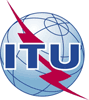 Международный союз электросвязиБюро стандартизации электросвязиОсн.:Дополнительный документ 1 к Циркуляру 84 БСЭ
TSB Events/DAКому:−	Администрациям Государств – Членов Союза−	Членам Сектора МСЭ-Т−	Ассоциированным членам МСЭ-Т−	Академическим организациям − Членам МСЭКопии:–	Председателям и заместителям председателей исследовательских комиссий МСЭ-Т−	Директору Бюро развития электросвязи−	Директору Бюро радиосвязиДля контактов:
Тел.:
Факс:
Эл. почта:Денис Андреев (Denis Andreev)
+41 22 730 5780
+41 22 730 5853
tsbsg11@itu.intКому:−	Администрациям Государств – Членов Союза−	Членам Сектора МСЭ-Т−	Ассоциированным членам МСЭ-Т−	Академическим организациям − Членам МСЭКопии:–	Председателям и заместителям председателей исследовательских комиссий МСЭ-Т−	Директору Бюро развития электросвязи−	Директору Бюро радиосвязиКому:−	Администрациям Государств – Членов Союза−	Членам Сектора МСЭ-Т−	Ассоциированным членам МСЭ-Т−	Академическим организациям − Членам МСЭКопии:–	Председателям и заместителям председателей исследовательских комиссий МСЭ-Т−	Директору Бюро развития электросвязи−	Директору Бюро радиосвязиПредмет:Семинар-практикум МСЭ по глобальным подходам к борьбе с контрафакцией и использованием похищенных устройств ИКТ (Женева, Швейцария, 23 июля 2018 г.)